Администрация города КемеровоУправление образованияТерриториальный отдел образованияЗаводского района__________________________________________________________________650099, г. Кемерово ул. Карболитовская 7тел. 36-18-95ПРИКАЗ № 38от 09.04.2021г«Об итогах районной экологической акции «Подари свой лес потомкам!»С 22 марта по 6 апреля проходила районная экологическая акция «Подари свой лес потомкам!», в которой приняли участие 9 ОУ и 2 УДО: 151 учащийся разной возрастной группы.      ПРИКАЗЫВАЮ:1. Наградить грамотами территориального отдела образования победителей и призеров – учащихся образовательных учреждении Заводского района города Кемерово:в номинации конкурс листовок «Сохраним первоцветы Кузбасса!»младшая возрастная группа:I место – Хоменко Кристина, 4 класс, МБОУ «СОШ №95», руководитель: Пьяных Раиса Александровна, учитель;I место – Токтыбаева Ксения, 1 класс, МБОУДО «ЦТ Заводского района» г.Кемерово, руководитель:  Алиева Наталья Владимировна, педагог дополнительного образования; I место – Крылова Алина, 1 класс, МАОУ «СОШ №14», руководитель: Ярополова Светлана Вадимовна, учитель;I место – Маклаков Захар, 2 класс, МБОУ «Гимназия №17», руководитель: Артюхина Нина Андреевна, учитель;I место – Караваева Маргарита, 1 класс, МБОУ «Гимназия №17», руководитель: Артюхина Нина Андреевна, учитель.II место – Устьянцев Иван, 3 класс, МБОУ «СОШ №90», МБОУДО «ЦТ Заводского района» г. Кемерово, руководитель: Бирюкова Кристина Олеговна, педагог дополнительного образования;  II место – Шушкова Ульяна, 4 класс, МАОУ «СОШ №78», руководитель: Сайженкова Ирина Петровна, учитель; II место – Апашкина Алина, 1 класс, МБОУДО «ЦТ Заводского района» г. Кемерово, руководитель: Макарова Татьяна Александровна, педагог дополнительного образования;   II место – Ермакова Дарья, 2 класс, МБОУ «Гимназия №17», руководитель: Артюхина Нина Андреевна, учитель;II место – Клубакова Варвара, 1 класс МБОУДО «ЦТ Заводского района» г. Кемерово, руководитель:  Кочергина Ирина Петровна, педагог дополнительного образования.    III место – Павлова София, 2 класс МБОУДО «ЦТ Заводского района» г. Кемерово, руководитель:    Лобанова Юлия Владимировна, педагог дополнительного образования;  III место – Антипова Анастасия, 3 класс МБОУ «Гимназия №17», руководитель: Голубева Татьяна Валерьевна, учитель;III место – Аборнева Полина, 1 класс МБОУ «Гимназия №17», руководитель: Артюхина Нина Андреевна, учитель;III место – Култаева Виктория, 4 класс МАОУ «СОШ №14», руководитель: Седова Евгения Вадимовна, учитель;III место – Иванова Виктория, 1 класс, МБОУДО «ЦТ Заводского района» г. Кемерово, руководитель:  Кочергина Ирина Петровна, педагог дополнительного образования;      Средняя возрастная группа:I место – Плотникова Анастасия, Кожаева Алиса, 8 класс, МБОУ «СОШ №37», руководитель: Колодкина Ольга Геннадьевна, учитель;I место – Дилбарян Светлана, 7 класс, МБОУ «СОШ №95», руководитель:  Патрина Светлана Витальевна, учитель;I место – Кривошеева Дарина, 6 класс, МБОУ «СОШ № 7», руководитель: Филиппова Анастасия Владимировна, учитель. II место - Корчуганова Елизавета, 7 класс, МБОУ «СОШ №37», руководитель: Колодкина Ольга Геннадьевна, учитель;II место - Ознобишина Виктория, 5 класс, МБОУ ДО «ДТДиМ» Ленинского района г.Кемерово, МБОУ «СОШ №95», руководитель: Крафт Мария Викторовна, педагог дополнительного образования;II место - Шайхутдинова Алсу, 6 класс, МБОУ «СОШ №7», руководитель: Филиппова Анастасия Владимировна, учитель.III место – Родионова Софья, 6 класс, МБОУ «СОШ №37», руководитель: Колодкина Ольга Геннадьевна, учитель;III место – Симанков Арсений, 5 класс, МБОУДО «ЦТ Заводского района» г. Кемерово, руководитель: Алиева Наталья Владимировна, педагог дополнительного образования. в номинации «Птицеград»:I место – Вьюнов Степан, 4 класс, МАОУ «СОШ №78», руководитель: Сайженкова Ирина Петровна, учитель; I место – Прокопенко Дмитрий, 4 класс, МАОУ «СОШ №14», руководитель: Седова Евгения Вадимовна, учитель; I место – Подлегаев Тимофей, 1 класс, МАОУ «СОШ №14», руководитель: Ярополова Светлана Вадимовна, учитель; I место – Подлегаева Анна, 3 класс, МАОУ «СОШ №14», руководитель: Ярополова Светлана Вадимовна, учитель;  I место – Чувичкин Роман, 1 класс, МАОУ «СОШ №14», руководитель: Кушнарева Елена Васильевна, учитель.  II место – Дракин Марат, 1 класс, МАОУ «СОШ №14», руководитель: Кушнарева Елена Васильевна, учитель;II место – Рябцева Мария, 1 класс, МАОУ «СОШ №14», руководитель: Кушнарева Елена Васильевна, учитель;II место – Каруля Юлия, 4 класс, МАОУ «СОШ №14», руководитель: Седова Евгения Вадимовна, учитель;II место – Трофимова Кристина, 4 класс, МАОУ «СОШ №78», руководитель: Сайженкова Ирина Петровна, учитель.III место – Юрьев Михаил, 4 класс, МАОУ «СОШ №14», руководитель: Седова Евгения Вадимовна, учитель;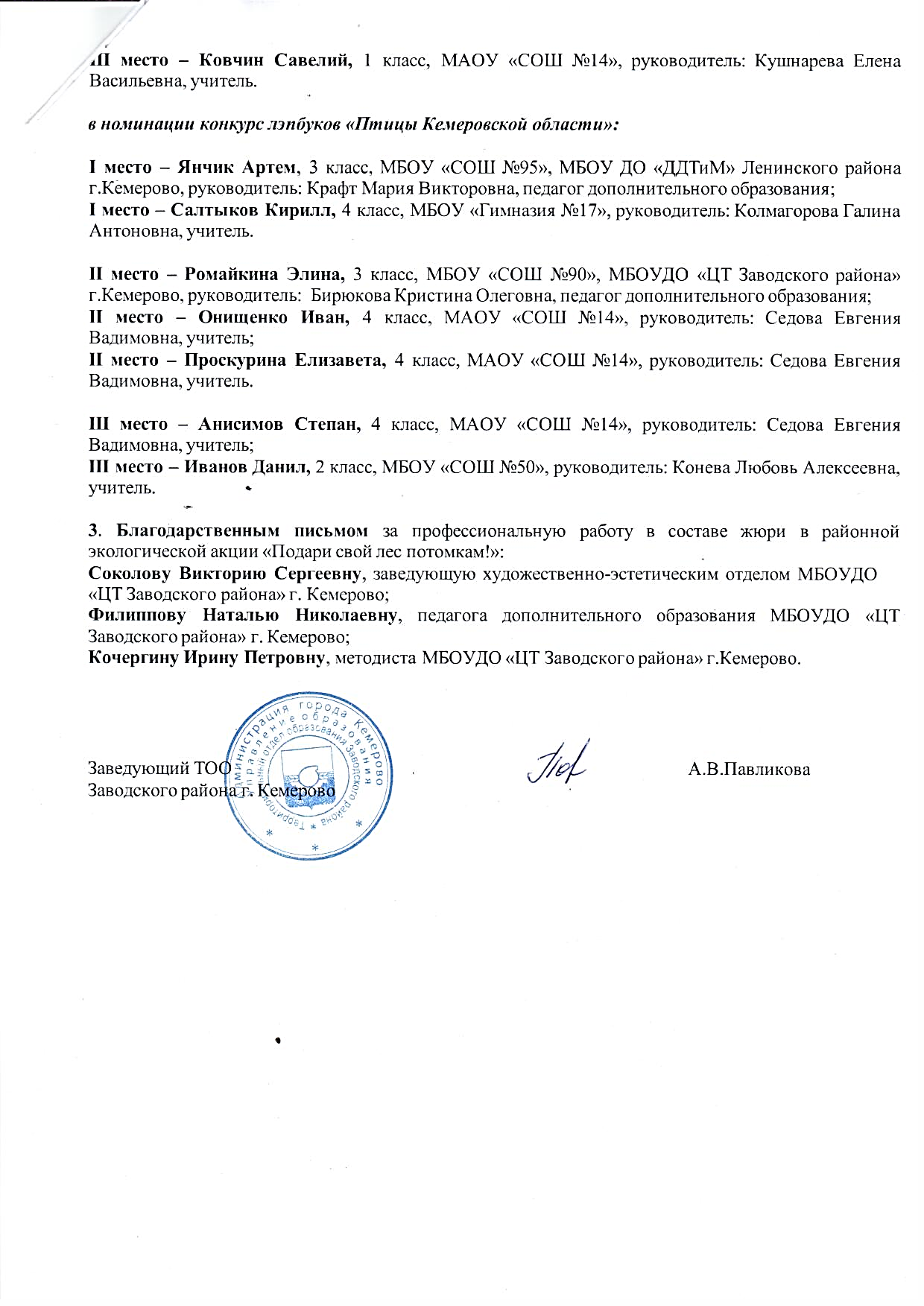 